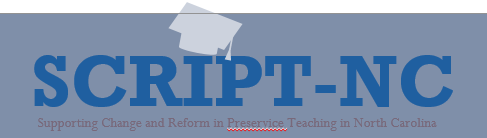 Evolving National ContextTransforming the Workforce for Children Birth Through Age 8: A Unifying Foundation The Institute of Medicine’s seminal report supports building a workforce unified by the science of child development and early learning and the shared knowledge and competencies needed to provide consistent, high-quality support for the development and early learning of children from birth through age 8. Source: http://www.nationalacademies.org/hmd/Reports/2015/Birth-To-Eight.aspx Power to the ProfessionPower to the Profession is a national collaboration to define the early childhood profession by establishing a unifying framework for career pathways, knowledge, and competencies, qualifications, standards, and compensation.Sources: https://www.naeyc.org/our-work/initiatives/profession  https://www.naeyc.org/our-work/initiatives/profession/decision-cycles/power-profession-decision-cycles-3456 Draft Professional Standards and Competencies for Early Childhood EducatorsThis site has an archive with the first of draft of revised standards/competencies that are currently being developed in response to Power to the Profession. The document includes examples for each standard of what might be expected for a student at CDA, associate, and bachelors-degree levels. The 2nd draft is available for public comment through June 14. Source: https://www.naeyc.org/resources/position-statements/draft-professional-standards-competenciesNAEYC Position Statement: Advancing Equity in Early Childhood Education Although equity and diversity are referenced in our NAEYS’S core values and beliefs, they have never had a separate position statement focused solely on these issues. The first draft of this new resource was out for national comment until April 5. Source: https://www.naeyc.org/resources/position-statements/equity-draft DefinitionsProfessional DevelopmentProfessional development is facilitated teaching and learning experiences that are transactional and designed to support the acquisition of professional knowledge, skills, and dispositions as well as the application of this knowledge in practice. The key components of professional development include: (a) the characteristics and contexts of the learners (i.e., the “who” of professional development, including the characteristics and contexts of the learners and the children and families they serve); (b) content (i.e., the “what” of professional development; what professionals should know and be able to do; generally defined by professional competencies, standards, and credentials); and (c) the organization and facilitation of learning experiences (i.e., the “how” of professional development; the approaches, models, or methods used to support self-directed, experientially-oriented learning that is highly relevant to practice).Source: National Professional Development Center on Inclusion. (2008). What do we mean by professional development in the early childhood field? Chapel Hill: The University of North Carolina, FPG Child Development Institute, Author. http://npdci.fpg.unc.edu/sites/npdci.fpg.unc.edu/files/resources/NPDCI_ProfessionalDevelopmentInEC_03-04-08_0.pdfCatlett, C., Maude, S., & Skinner, M. (2016, October). The blueprint process for enhancing early childhood preservice programs and courses. Unpublished manuscript.   http://fpg.unc.edu/resources/blueprint-process-enhancing-early-childhood-preservice-programs-and-coursesAssignment Makeover: Adjust OutcomesAssignment Alignment Tool + Knowledge Acquisition/Knowledge Application (page 3)Assignment Makeover: Add Specific EmphasisA Creative Adventurehttps://eclkc.ohs.acf.hhs.gov/video/creative-adventurehttps://eclkc.ohs.acf.hhs.gov/es/video/una-aventura-creativa  Assignment Alignment Tool + Specific Emphasis (page 4)Vermont Personas (on SCRIPT-NC website https://scriptnc.fpg.unc.edu/)New Personas (on SCRIPT-NC website https://scriptnc.fpg.unc.edu/)Vermont Personas alignment (https://scriptnc.fpg.unc.edu/)Professional Development Intentionality Tool (page Assignment Makeover: Add Additional AlignmentAssignment Alignment Tool + Additional Alignment (page 5)Assignment Makeover: New Delivery FormatWant more examples?https://scriptnc.fpg.unc.edu/script-nc-webinar-series-registration-now-open2019 – From “I Know It” to “I Can Show It”2016 - Assignment Makeovers: From Knowing to Being Able to DoJoin the SCRIPT-NC webinar on Best Practices in Online Instruction on June 11. Register at http://tinyurl.com/scriptnc-onlineAssignment Alignment Tool + Knowledge Acquisition/ApplicationCourse:___________________________Assignment Alignment Tool + Specific EmphasisCourse:___________________________Assignment Alignment Tool + Additional AlignmentCourse:___________________________Professional Development Intentionality ToolCourse:___________________________AssignmentAlignment with Course Objectives/Learning OutcomesAlignment with Course Objectives/Learning OutcomesAlignment with Course Objectives/Learning OutcomesAlignment with Course Objectives/Learning OutcomesAlignment with Course Objectives/Learning OutcomesAlignment with Course Objectives/Learning OutcomesAlignment with Course Objectives/Learning OutcomesAlignment with Course Objectives/Learning OutcomesAlignment with Course Objectives/Learning OutcomesAlignment with Course Objectives/Learning OutcomesAlignment with Course Objectives/Learning OutcomesAlignment with Course Objectives/Learning OutcomesWhat does the assignment measure?What does the assignment measure?Assignment123456789101112Knowledge AcquisitionKnowledge Application1.2.3.4.5.6.7.8.AssignmentAlignment with Course Objectives/Learning OutcomesAlignment with Course Objectives/Learning OutcomesAlignment with Course Objectives/Learning OutcomesAlignment with Course Objectives/Learning OutcomesAlignment with Course Objectives/Learning OutcomesAlignment with Course Objectives/Learning OutcomesAlignment with Course Objectives/Learning OutcomesAlignment with Course Objectives/Learning OutcomesAlignment with Course Objectives/Learning OutcomesSpecific EmphasisSpecific EmphasisSpecific EmphasisSpecific EmphasisAssignment123456789Dual  Language LearnersChildren with DisabilitiesRace, Ethnicity, CultureBuilding Resilience1.2.3.4.5.6.7.8.AssignmentAlignment with Course Objectives/Learning OutcomesAlignment with Course Objectives/Learning OutcomesAlignment with Course Objectives/Learning OutcomesAlignment with Course Objectives/Learning OutcomesAlignment with Course Objectives/Learning OutcomesAlignment with Course Objectives/Learning OutcomesAlignment with Course Objectives/Learning OutcomesAlignment with Course Objectives/Learning OutcomesAlignment with Course Objectives/Learning OutcomesAlignment with DEC Recommended PracticesAlignment with DEC Recommended PracticesAlignment with DEC Recommended PracticesAlignment with DEC Recommended PracticesAlignment with DEC Recommended PracticesAlignment with DEC Recommended PracticesAssignment123456789AssessEnvironFamilyInstructInteractTeam1.2.3.4.5.6.7.8.Content OutlineExpectationExpectationSpecific EmphasisSpecific EmphasisSpecific EmphasisSpecific EmphasisContent OutlineKnowledge AcquisitionKnowledge ApplicationChildren with DisabilitiesDual  Language LearnersRace, Ethnicity, CultureBuilding Resilience1.2.3.4.5.6.7.8.